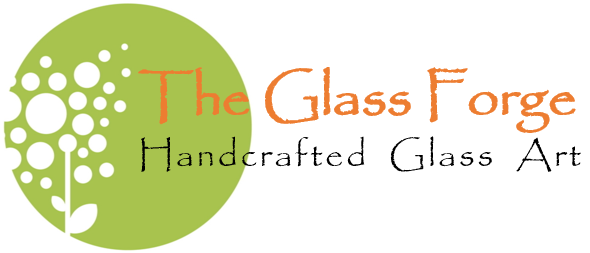 Trade Contact FormPlease fill in the form below if you are looking to stock my fused glass pieces in your shop. I will get back to you as soon as possible. Thank youRachelPlease send your completed form to:rachel@theglassforge.co.ukFirst NameFirst NameFirst NameFirst NameFirst NameFirst NameLast NameLast NameLast NameLast NameLast NameLast NameEmailEmailEmailEmailEmailEmailPhonePhonePhonePhonePhonePhoneShop NameShop NameShop NameShop NameShop NameShop NameShop AddressShop AddressShop AddressShop AddressShop AddressShop AddressPreferred form of contractTrade Commission BasedWeb AddressWeb AddressWeb AddressWeb AddressWeb AddressWeb AddressMessageMessageMessageMessageMessageMessage